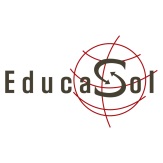 ECSINOVUne bourse  proposée par Le Laboratoire de l’ECSI d’Educasolpour soutenir les acteurs de l’Education à la Citoyenneté et à la Solidarité Internationalequi expérimentent des innovations dans le domaine de l’ECSIDossier de candidatureNom de la structure porteuse et le cas échéant autres structures impliquées.Présentation du projet.Expliquer en quoi c’est un projet d’ECSI, pourquoi il a une dimension innovante, où se situe l’expérimentation et comment est abordée la question du dispositif de suivi des effetsLa forme de la rédaction ou du support est totalement libre (texte, vidéo, dessin…)Montant du financement demandé et justification de ce montant (il ne s’agit pas de rédiger un budget qui identifie précisément l’affectation du financement).Je confirme avoir bien lu : □ la charte Educasol  □ le référentiel innovation-expérimentation  □ Je m’engage à contribuer à la démarche du Laboratoire en coresponsabilité avec son comité d’orientation et à respecter les engagements listés dans l’appel à projet. Contact de la personne référente (Nom, Téléphone, Mail) : Ce dossier- 2 pages environ-  est  à renvoyer à anne.kabore@educasol.orgLa prochaine commission Laboratoire se tiendra fin septembre 2018, elle statuera sur les premiers projets reçus au plus tard le 15 septembre. Une deuxième commission se tiendra courant décembre 2018.